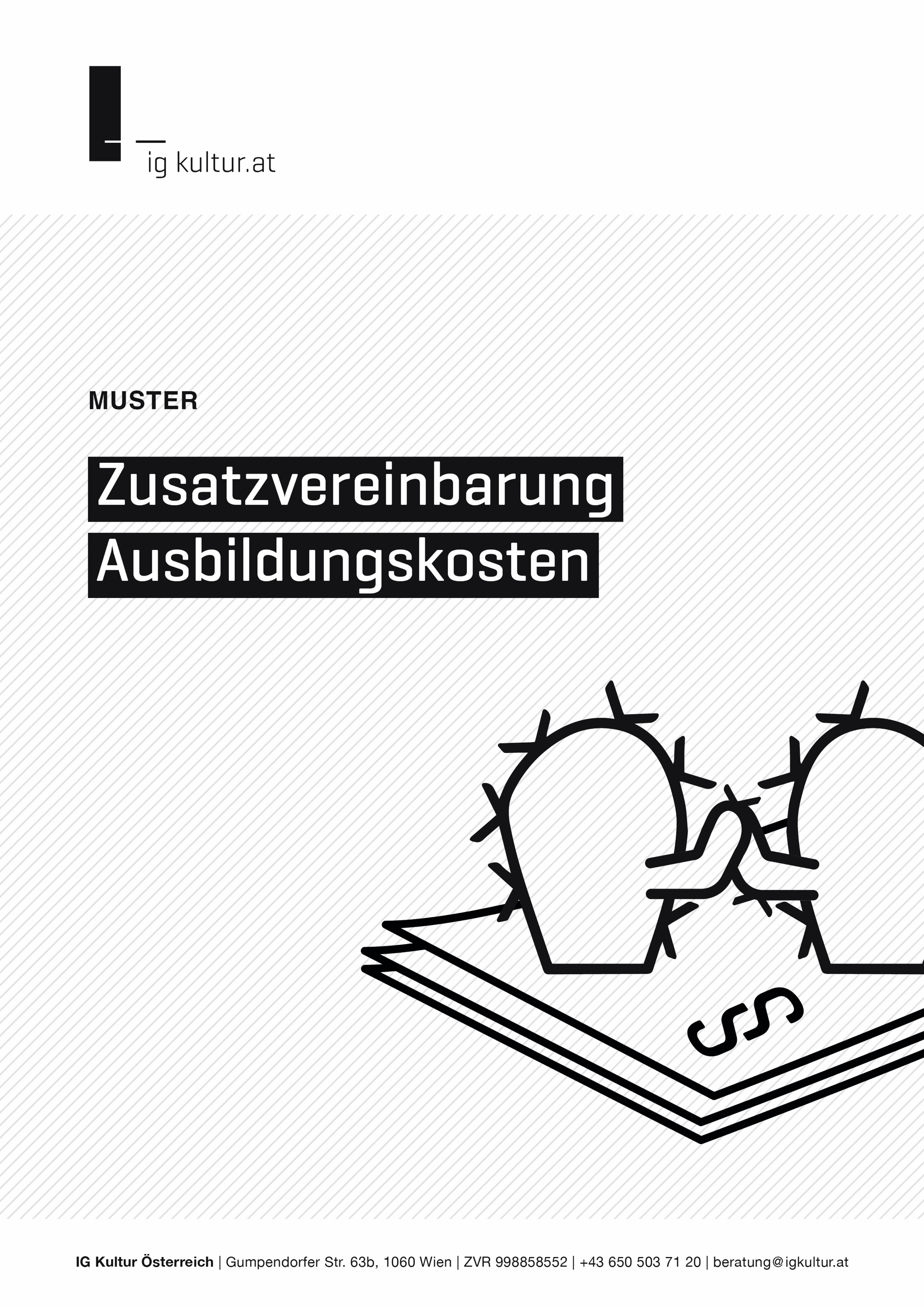 Passt dieses Muster für eure Zwecke? 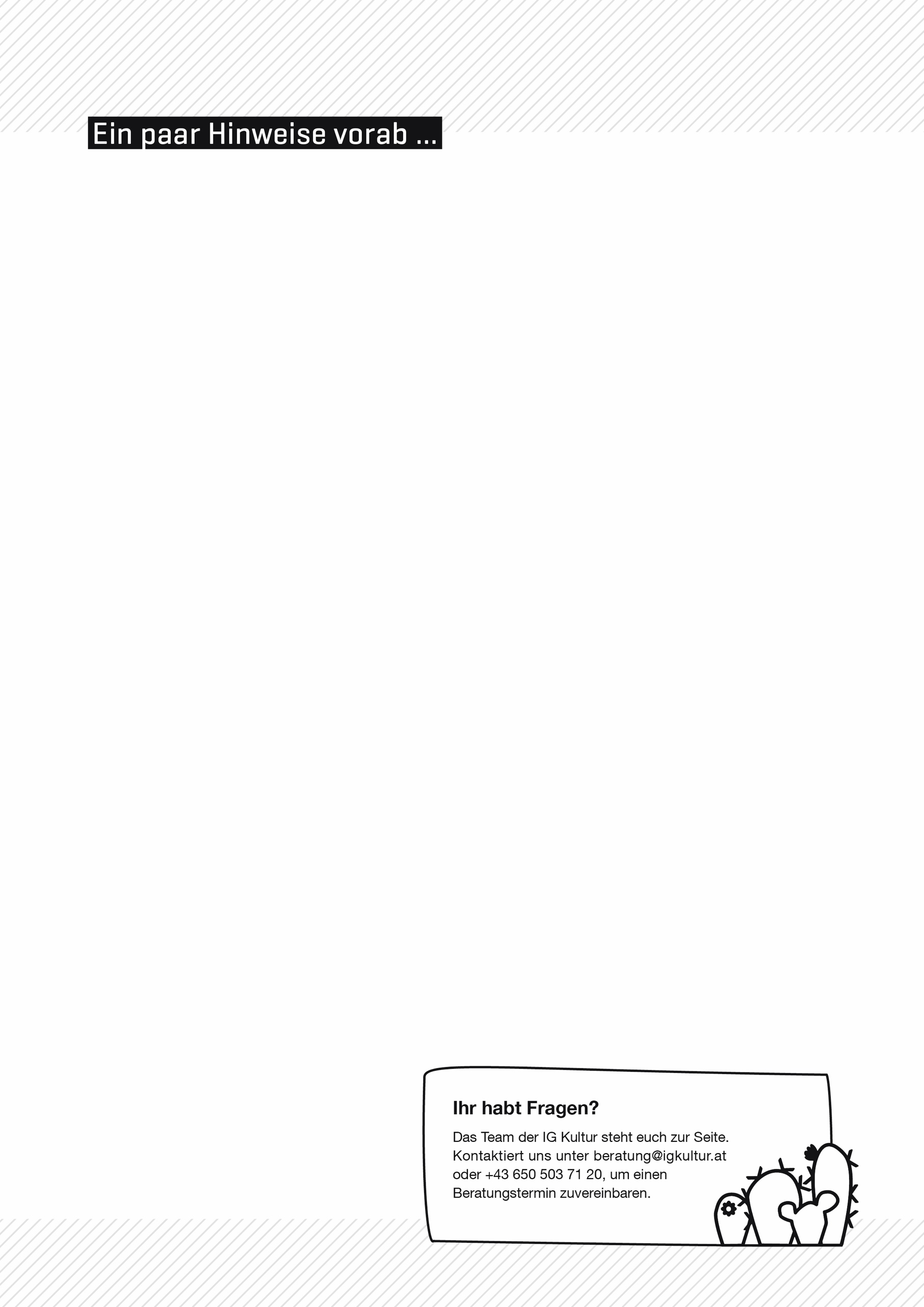 Sollte euer Verein als Arbeitgeber (AG) Ausbildungskosten für Mitarbeitende übernehmen, kann unter bestimmten Voraussetzungen vereinbart werden, dass diese von dem*der Arbeitnehmer*in (AN) im Falle einer frühzeitigen Beendigung des Arbeitsverhältnisses zurückgezahlt werden müssen. Eine solche Vereinbarung ist nur zulässig, wenn dies vor Beginn der Bildungsmaßnahme schriftlich und im Hinblick auf eine konkrete Aus- oder Weiterbildung vereinbart wurde. Rückzahlungsfähig sind nur Aus- oder Weiterbildungskosten, keine Einschulungs- und Fortbildungskosten: Eine Ausbildung im engen Sinn liegt vor, wenn der*die AN einen Beruf erlernt. Um eine Weiterbildung handelt es sich, wenn bereits vorhandene Kenntnisse durch den Erwerb von zusätzlichen Qualifikationen erweitert oder neue Schwerpunkte gesetzt werden, die nicht zwingend für die aktuelle Berufsausübung erforderlich sind.Davon abzugrenzen sind – neben bloßen Einschulungen (z.B. in betrieblich genutzte Spezialprogramme) – Kosten für Fortbildungen, welche für die aktuelle Berufsausübung erforderliche Kenntnisse vertiefen oder aktuell halten sollen (z.B. jährliche Seminare über aktuelle Änderungen der Gesetzeslage). Diese sind von dem*der AG zu tragen und können nicht Gegenstand einer Rückzahlungsvereinbarung sein. Gleiches gilt für Aus-, Fort- oder Weiterbildungen, die für die Ausübung einer arbeitsvertraglich vereinbarten Tätigkeit auf Grund gesetzlicher Vorschriften Verordnungen, Normen der kollektiven Rechtsgestaltung oder des Arbeitsvertrages eine Voraussetzung sind. Auch in diesen Fällen sind die Kosten von dem*der AG zu tragen und können nicht Gegenstand einer Rückzahlungsvereinbarung sein; und die Teilnahme  des*der Arbeitnehmenden an dieser Aus-, Fort- oder Weiterbildung ist Arbeitszeit.Allgemeine Informationen zum Arbeitsrecht und weitere Muster findet ihr auf www.igkultur.at.Vereinbarung über die  
Rückzahlung von AusbildungskostenAls Zusatz zum Vertrag zwischen [Name d. Vereins] (Arbeitgeber*in, im Folgenden kurz „AG“) und 
[Name] (Arbeitnehmer*in, im Folgenden kurz „AN“) vom [Vertragsdatum] wird folgende Vereinbarung geschlossen.Vereinbarte BildungsmassnahmeDer*die AG ermöglicht es dem*der AN an folgender Aus- bzw. Weiterbildungsmaßnahme teilzunehmen (im Folgenden „Bildungsmaßnahme“): 
[Beschreibung der Bildungsmaßnahme inkl. Name der Bildungseinrichtung].Der*die AN bestätigt ausdrücklich, dass diese Bildungsmaßnahme einen außerhalb des bestehenden Arbeitsverhältnisses verwertbaren Vorteil (z.B. Verbesserung der Verdienstchancen bei Wechsel des Arbeitsplatzes) begründet.KostenübernahmeDer*die AG übernimmt die notwendigen Kosten der oben genannten Bildungsmaßnahme [in vollem Umfang/zu xx%]. Das entspricht einem Betrag von € [xxxx] (inkl. allfälliger Umsatzsteuer).[Variante a – Teilnahme = Arbeitszeit]Der*die AN verpflichtet sich zur Teilnahme und gewissenhaften Mitwirkung an dieser Aus- bzw. Weiterbildung. Die Abwesenheit von der Aus- bzw. Weiterbildung ist dem*der AN nur im Falle eines berechtigten Verhinderungsgrundes (z.B. Erkrankung) gestattet, welcher auf Verlangen des*der AG nachzuweisen ist. Die Teilnahme an der Bildungsmaßnahme erfolgt grundsätzlich während der Arbeitszeit bzw. darf als Arbeitszeit verzeichnet werden. Die Zeiten der Teilnahme begründen keine zuschlagspflichtigen Mehr- oder Überstunden.[optional, falls in 3.1. auch Entgeltrückzahlung erfasst sein soll] Der*die AG übernimmt dementsprechend die Entgeltzahlung für den Zeitraum der Bildungsmaßnahme. Der für die Bildungsmaßnahme benötigte Zeitaufwand wird auf ca. [xx Stunden] geschätzt. Das entspricht einer Brutto-Entgeltzahlung von insgesamt € [xxxxx] (bei der Berechnung von € [xx/Stunde]).[Variante b – Teilnahme = Freizeit]Die Teilnahme an der Bildungsmaßnahme erfolgt grundsätzlich in der Freizeit. Sollte die Bildungsmaßnahme in die vereinbarte Arbeitszeit fallen, hat der*die AN Zeitausgleich zu nehmen.Bindungsdauer und RückzahlungsverpflichtungEndet das Dienstverhältnis vor Ablauf von [xx Jahren] ab erfolgreicher Absolvierung der Aus- oder Weiterbildung („Bindungsdauer“), verpflichtet sich der*die AN, die von dem*der AG getragenen Kosten der Bildungsmaßnahme [optional: einschließlich der oben genannten Entgeltzahlungen]  wie folgt zurückzuzahlen.Wird das Arbeitsverhältnis in dem Monat beendet, in dem die Ausbildung abgeschlossen wurde, beträgt der Rückzahlungsbetrag [100%] der Gesamtkosten, also € [xxxx].Wird das Arbeitsverhältnis später beendet, vermindert sich der Rückzahlungsbetrag ab Beendigung der Bildungsmaßnahme anteilig um je [1/xx] pro zurückgelegten Monat. Endet das Arbeitsverhältnis nach Ablauf der vereinbarten Bindungsdauer besteht keine Rückzahlungsverpflichtung.Eine Rückzahlungsverpflichtung besteht außerdem nicht, wenn das Dienstverhältnis aus folgenden Gründen beendet wird:Auflösung während der Probezeitunbegründete EntlassungEntlassung wegen dauernder Arbeitsunfähigkeit begründeter vorzeitiger AustrittAG-kündigung (außer durch Verschulden des*der AN)Der*die AN verpflichtet sich zum Ersatz allfälliger Kosten (z.B. Stornierungskosten) in voller Höhe, die dem*der AG dadurch entstehen, dass der*die AN den erfolgreichen Abschluss der Bildungsmaßnahme schuldhaft vereitelt (z.B. grundloses Abbrechen der Bildungsmaßnahme, unentschuldigte Abwesenheiten o.ä.). In diesen Fällen entfällt mangels Beginns bzw. Absolvierung auch nur eines Teils der vertraglichen Bindungsdauer jede anteilige Reduktion des Kostenersatzes.Arbeitnehmer*in						Arbeitgeber*in_____________________					_______________________Datum							Datum_____________________					_______________________Unterschrift AN						Unterschrift AG